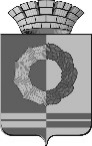 Российская Федерация Свердловская областьГлава Белоярского городского округаПОСТАНОВЛЕНИЕ“ 18” сентября 2018 г. № 1356Об  утверждении Плана мероприятий органов местного самоуправления Белоярского городского округа по противодействию коррупции на 2018 – 2020 годы и Перечня целевыхпоказателей реализации Плана мероприятий органов местного самоуправления Белоярского городского округа по противодействию коррупции на 2018 – 2020 годы В целях реализации Указа Президента Российской Федерации от 29.06.2018 № 378 «О национальном плане противодействия коррупции на 2018-2020 годы», положений законодательства Российской Федерации и законодательства Свердловской области по вопросам противодействия коррупции, на основании ст. 29 Устава Белоярского городского округа,ПОСТАНОВЛЯЮ:1. Утвердить: 1) План мероприятий органов местного самоуправления Белоярского городского округа по противодействию коррупции на 2018 – 2020 годы (прилагается).2) Перечень целевых показателей реализации Плана мероприятий органов местного самоуправления Белоярского городского округа по противодействию коррупции на 2018 – 2020 годы (прилагается).2. Ответственным исполнителям Плана мероприятий органов местного самоуправления Белоярского городского округа по противодействию коррупции на 2018 – 2020 годы обеспечить своевременное выполнение мероприятий и представление в организационный отдел Администрации Белоярского городского округа докладов (с нарастающим итогом) в соответствии с установленными сроками.3. Признать утратившим силу Постановление главы Белоярского городского округа от 29.12.2017 № 2598 «Об утверждении Плана противодействия коррупции в Белоярском городском округе на 2018 год». 4. Направить настоящее Постановление для официального опубликования в общественно-политической газете Белоярского городского округа «Новое Знамя» и разместить на официальном сайте Белоярского городского округа в информационно-коммуникационной сети «Интернет» www.beloyarka.com (ответственный – начальник организационного отдела Администрации Белоярского городского округа В.В. Валов).5. Контроль исполнения настоящего Постановления оставляю за собой.Глава Белоярского городского округа                                                  А.А. ГорбовКУтвержден Постановлением главыБелоярского городского округаот _______________ № ______ПЛАНмероприятий органов местного самоуправления Белоярского городского округа по противодействию коррупциина 2018 – 2020 годыК Постановлению главыБелоярского городского округаот _______________ № ______ПЕРЕЧЕНЬцелевых показателей реализации Плана мероприятий органов местного самоуправления Белоярского городского округа по противодействию коррупции на 2018 – 2020 годы№п/пНаименование мероприятияОтветственные исполнителиСрок выполненияСрокипредоставления докладов12345Раздел 1. Совершенствование нормативного правового обеспечения деятельности по противодействию коррупцииРаздел 1. Совершенствование нормативного правового обеспечения деятельности по противодействию коррупцииРаздел 1. Совершенствование нормативного правового обеспечения деятельности по противодействию коррупцииРаздел 1. Совершенствование нормативного правового обеспечения деятельности по противодействию коррупцииРаздел 1. Совершенствование нормативного правового обеспечения деятельности по противодействию коррупции1.Мониторинг изменений федерального и областного антикоррупционного законодательства Юридический отдел Администрации БГО, организационный отдел Администрации БГО,Дума БГО (по согласованию)в течение 2018-2020 годовдо 15 июля отчетного года и до 15 января года, следующего за отчетным2.Анализ нормативных правовых актов Белоярского городского округа в сфере противодействия коррупции в целях их приведения в соответствие областному и федеральному законодательствуЮридический отдел Администрации БГО, организационный отдел Администрации БГО,Дума БГО (по согласованию)в течение двух месяцев со дня изменения областного или федерального законодательствадо 15 июля отчетного года и до 15 января года, следующего за отчетнымРаздел 2. Повышение результативности антикоррупционной экспертизы нормативных правовых актов Раздел 2. Повышение результативности антикоррупционной экспертизы нормативных правовых актов Раздел 2. Повышение результативности антикоррупционной экспертизы нормативных правовых актов Раздел 2. Повышение результативности антикоррупционной экспертизы нормативных правовых актов Раздел 2. Повышение результативности антикоррупционной экспертизы нормативных правовых актов 3.Проведение антикоррупционной экспертизы нормативных правовых актов Думы Белоярского городского округа и проектов нормативных правовых актов Думы Белоярского городского округа с учетом из мониторинга правоприменительной практики в Дума БГО (по согласованию)в течение 2018-2020 годовдо 15 июля отчетного года и до 15 января года, следующего за отчетным12345целях выявления коррупциогенных факторов и последующее устранение таких факторов4.Проведение антикоррупционной экспертизы нормативных правовых актов главы Белоярского городского округа и проектов нормативных правовых актов главы Белоярского городского округа с учетом мониторинга правоприменительной практики в целях выявления коррупциогенных факторов и последующее устранение таких факторовЮридический отдел Администрации БГОв течение 2018-2020 годовдо 15 июля отчетного года и до 15 января года, следующего за отчетным5.Размещение проектов нормативных правовых актов Белоярского городского округа в подразделе «Независимая антикоррупционная экспертиза» раздела «Противодействия коррупции» на официальном сайте Белоярского городского округа в информационно-телекоммуникационной сети «Интернет» (далее по тексту – сеть Интернет) в целях обеспечения возможности независимым экспертам проводить независимую экспертизуОтделы Администрации БГО,Дума БГО (по согласованию)По мере подготовки проектов нормативных правовых актовдо 15 июля отчетного года и до 15 января года, следующего за отчетнымРаздел 3. Совершенствование работы кадровых службРаздел 3. Совершенствование работы кадровых службРаздел 3. Совершенствование работы кадровых службРаздел 3. Совершенствование работы кадровых службРаздел 3. Совершенствование работы кадровых служб6.Организация приема сведений о доходах, расходах, об имуществе и обязательствах имущественного характера лиц, замещающих должности, осуществление полномочий по которым влечет за собой предоставлять такие сведения. Обеспечение контроля своевременности предоставление указанных сведенийОрганизационный отдел Администрации БГО,Дума БГО (по согласованию),Счетная палата БГО (по согласованию)ежегоднодо 15 мая отчетного года 7.Осуществление контроля за соответствием расходов лиц, замещающих должности, осуществление полномочий по которым влечет за собой предоставлять такие сведения, а также контроля за соответствием расходов их супруги (супруга) и несовершеннолетних детей общему доходу данного лица и его супруги (супруга) за три последних года, предшествующих Организационный отдел Администрации БГО,Дума БГО (по согласованию),Счетная палата БГО (по согласованию)ежегоднодо 15 января года, следующего за отчетным12345совершению сделки8.Обеспечение действенного функционирования Комиссии по соблюдению       требований к служебному поведению муниципальных служащих и урегулированию конфликта интересов в  Белоярском городском округеОрганизационный отдел Администрации БГОпо мере возникновения оснований для заседаний комиссиидо 15 июля отчетного года и до 15 января года, следующего за отчетным9.Сбор сведений об адресах сайтов и (или) страниц сайтов в информационно-телекоммуникационной сети «Интернет», на которых лица, претендующие на замещение должности муниципальной службы, и муниципальные служащие размещали общедоступную информацию, а также данные, позволяющие их идентифицироватьОрганизационный отдел Администрации БГО,Дума БГО (по согласованию),Счетная палата БГО (по согласованию)ежегоднодо 15 апреля отчетного года10.Актуализация перечня должностей, замещение которых налагает обязанность предоставлять сведения о доходах, расходах, имуществе и обязательствах имущественного характераОрганизационный отдел Администрации БГО,Дума БГО (по согласованию),Счетная палата БГО (по согласованию)ежегоднодо 01 декабря отчетного года11.Организация работы по доведению до граждан, поступающих на должности муниципальной службы Белоярского городского округа и руководителей муниципальных учреждений и предприятий положений антикоррупционного законодательства Российской Федерации, в том числе:1) ответственности за коррупционные правонарушения (в том числе об увольнении в связи с утратой доверия);2) рекомендации по соблюдению муниципальными служащими норм этики в целях противодействия коррупции и иным правонарушениям, подготовленных Министерством труда и социальной защиты Российской Федерации (письмо от 27.11.2017 № 55501)3) о запретах и ограничениях, требованиях о предотвращении и урегулировании конфликта Организационный отдел Администрации БГО,Дума БГО (по согласованию),Счетная палата БГО (по согласованию)в течение 2018-2020 годовдо 15 января года, следующего за отчетным12345интересов, исполнении иных обязанностей, установленных в целях противодействия коррупции12.Обеспечение контроля за соблюдение лицами, замещающими должности муниципальной службы, требований законодательства Российской Федерации о противодействии коррупции, касающихся предотвращение и урегулирования конфликта интересов, в том числе за привлечением таких лиц к ответственности в случае их несоблюдения Организационный отдел Администрации БГО,Дума БГО (по согласованию),Счетная палата БГО (по согласованию)в течение 2018-2020 годов до 15 января года, следующего за отчетнымРаздел 4. Противодействие коррупции в сфере управления и распоряжения муниципальной собственностью Раздел 4. Противодействие коррупции в сфере управления и распоряжения муниципальной собственностью Раздел 4. Противодействие коррупции в сфере управления и распоряжения муниципальной собственностью Раздел 4. Противодействие коррупции в сфере управления и распоряжения муниципальной собственностью Раздел 4. Противодействие коррупции в сфере управления и распоряжения муниципальной собственностью 13.Обеспечение прозрачности процедур предоставления земельных участков, находящихся в муниципальной собственности Белоярского городского округа, и земельных участков, государственная собственность на которые не разграничена на территории Белоярского городского округаКомитет по управлению муниципальным имуществом Администрации БГО в течение 2018-2020 годовдо 15 июля отчетного года и до 15 января года, следующего за отчетным14.Анализ судебной практики по вопросам, связанным с владением, пользованием, распоряжением объектами муниципальной собственности, в том числе земельными участками, находящимися в муниципальной собственности Белоярского городского округа, а также земельными участками, государственная собственность на которые не разграничена на территории Белоярского городского округа, принятие мер по устранению причин и условий нарушений, установленных судомКомитет по управлению муниципальным имуществом Администрации БГОодин раз в полугодиедо 15 июля отчетного года и до 15 января года, следующего за отчетным15.Анализ типичных нарушений, выявленных в ходе проверок использования муниципального имущества Белоярского городского округа, проведение информационно-разъяснительной работы в целях предупреждения аналогичных нарушений в дальнейшей работе структурных подразделений Администрации Белоярского городского округа и Комитет по управлению муниципальным имуществом Администрации БГО один раз в полугодиедо 15 июля отчетного года и до 15 января года, следующего за отчетным12345муниципальных учреждений и предприятий Белоярского городского округа16.Обобщение результатов контроля за соблюдением установленного порядка управления и распоряжения имуществом, находящимся в муниципальной собственности Белоярского городского округа, размещение на официальном сайте Белоярского городского округа в сети «Интернет» информации о результатах проведения контрольных и экспертно- аналитических мероприятий и принятых мерах по устранению выявленных недостатковСчетная палата БГО (по согласованию)ежегоднодо 15 марта года, следующего за отчетнымРаздел 5. Противодействие коррупции в бюджетной сфереРаздел 5. Противодействие коррупции в бюджетной сфереРаздел 5. Противодействие коррупции в бюджетной сфереРаздел 5. Противодействие коррупции в бюджетной сфереРаздел 5. Противодействие коррупции в бюджетной сфере17.Проведение контрольных мероприятий в финансово-бюджетной сфереФинансово-бюджетное управление Администрации БГОв соответствии с планом контрольных мероприятийдо 15 июля отчетного года и до 15 января года, следующего за отчетным18.Направление в Белоярскую межрайонную прокуратуру информации о результатах контрольных мероприятий в финансово-бюджетной сфере в целях выявления признаков преступлений коррупционной направленностиФинансово-бюджетное управление Администрации БГОпо мере подготовки материаловдо 15 июля отчетного года и до 15 января года, следующего за отчетным19.Общение результатов контрольных мероприятий в финансово-бюджетной сфере, подготовка информационно-аналитической справкиФинансово-бюджетное управление Администрации БГОежеквартальнодо 15 числа месяца, следующего за отчетным периодом20.Обобщение результатов контроля за законностью, результативностью (эффективностью и экономностью) использования средств бюджета Белоярского городского округа, размещение на официальном сайте Белоярского городского округа в сети «Интернет» информации о результатах проведения контрольных и экспертно-аналитических мероприятий и принятых мерах по устранению выявленных недостатковСчетная палата БГО (по согласованию)ежегоднодо 25 февраля года, следующего за отчетным1234521.Обобщение результатов внутреннего финансового контроля и внутреннего финансового аудита, подготовка информационно-аналитической справки о результатах контроля и аудита и принятых мерах по укреплению финансово-бюджетной дисциплиныФинансово-бюджетное управление Администрации БГО ежеквартальнодо 20 числа месяца, следующего за отчетным периодом22.Составление и размещение документа «Бюджет для граждан» на официальном сайте Белоярского городского округа в сети «Интернет» в целях информирования граждан о бюджете Белоярского городского округа на очередной финансовый год и плановый период, а также отчета об исполнении бюджета Белоярского городского округа за отчетный финансовый год в доступной для граждан формеФинансово-бюджетное управление Администрации БГОв день опубликования решения Думы БГО о бюджете Белоярского городского округа и решения Думы БГО об исполнении бюджета Белоярского городского округадо 15 января года, следующего за отчетнымРаздел 6. Противодействие коррупции в сфере закупок товаров, работ, услуг для обеспечения муниципальных нуждРаздел 6. Противодействие коррупции в сфере закупок товаров, работ, услуг для обеспечения муниципальных нуждРаздел 6. Противодействие коррупции в сфере закупок товаров, работ, услуг для обеспечения муниципальных нуждРаздел 6. Противодействие коррупции в сфере закупок товаров, работ, услуг для обеспечения муниципальных нуждРаздел 6. Противодействие коррупции в сфере закупок товаров, работ, услуг для обеспечения муниципальных нужд23.Разъяснение представителям заказчиков Белоярского городского округа, участвующим в обеспечении муниципальных закупок, Правил проведения обязательного общественного обсуждения закупок товаров, работ, услуг для обеспечения муниципальных нужд, утвержденных постановлением Правительства Российской Федерации от 22.08.2016 № 835 «Об утверждении Правил обязательного общественного обсуждения закупок товаров, работ, услуг для обеспечения муниципальных нужд»Отдел экономики, стратегического планирования и потребительского рынка Администрации БГОежегоднодо 01 декабря отчетного года24.Обобщение практики обязательного общественного обсуждения закупок товаров, работ, услуг для обеспечения муниципальных нужд на территории Белоярского городского округа Отдел экономики, стратегического планирования и потребительского рынка Администрации БГОежегоднодо 01 декабря отчетного года25.Обобщение результатов контроля в сфере закупок для обеспечения муниципальных нужд Белоярского городского округаФинансово-бюджетное управление Администрации БГОежеквартальнодо 20 числа месяца, следующего за отчетным периодом1234526.Обобщение результатов аудита в сфере закупокСчетная палата БГО (по согласованию)ежегоднодо 01 апреля отчетного года27.Мониторинг закупок товаров, работ, услуг для обеспечения муниципальных нужд Белоярского городского округа, подготовка аналитического отчета по результатам указанного мониторинга Отдел экономики, стратегического планирования и потребительского рынка Администрации БГОодин раз в полугодие до 15 июля отчетного года и до 15 января года, следующего за отчетнымРаздел 7. Организация работы по предупреждению коррупции в муниципальных учреждениях и предприятияхРаздел 7. Организация работы по предупреждению коррупции в муниципальных учреждениях и предприятияхРаздел 7. Организация работы по предупреждению коррупции в муниципальных учреждениях и предприятияхРаздел 7. Организация работы по предупреждению коррупции в муниципальных учреждениях и предприятияхРаздел 7. Организация работы по предупреждению коррупции в муниципальных учреждениях и предприятиях28.Проведение проверок соблюдения законодательства Российской Федерации о противодействии коррупции в муниципальных предприятиях и учрежденияхОрганизационный отдел Администрации БГОв соответствии с утвержденным графиком проверокдо 15 июля отчетного года и до 15 января года, следующего за отчетным29.Методическое обеспечение деятельности по предупреждению коррупции в муниципальных учреждениях и предприятиях Белоярского городского округаОрганизационный отдел Администрации БГОежегоднодо 15 января года, следующего за отчетным30.Мониторинг эффективности реализации мер по предупреждению коррупции, предусмотренных планами мероприятий по предупреждению коррупции в муниципальных учреждениях и предприятиях Белоярского городского округаОрганизационный отдел Администрации БГОодин раз в полугодие до 15 июля отчетного года и до 15 января года, следующего за отчетнымРаздел 8. Повышение результативности и эффективности работы с обращениями граждан по фактам коррупцииРаздел 8. Повышение результативности и эффективности работы с обращениями граждан по фактам коррупцииРаздел 8. Повышение результативности и эффективности работы с обращениями граждан по фактам коррупцииРаздел 8. Повышение результативности и эффективности работы с обращениями граждан по фактам коррупцииРаздел 8. Повышение результативности и эффективности работы с обращениями граждан по фактам коррупции31.Обеспечение возможности оперативного представления гражданами и организациями информации о фактах коррупции в действиях (бездействии) муниципальных служащих Белоярского городского округа и работников муниципальных учреждений и предприятий Белоярского городского округа посредством функционирования «телефона доверия» по вопросам противодействия коррупции, приема электронных сообщений на официальный сайт Организационный отдел Администрации БГОежегоднодо 15 июля отчетного года и до 15 января года, следующего за отчетным12345в сети Интернет, выделенный адрес электронной почты и (или) иных способов обратной связи32.Мониторинг и анализ обращений граждан по фактам коррупции по содержанию, отраслевой принадлежности, результатам рассмотренияОрганизационный отдел Администрации БГОежеквартальнодо 20 числа месяца, следующего за отчетным периодомРаздел 9. Обеспечение открытости деятельности органов местного самоуправления Белоярского городского округа, обеспечение права граждан на доступ к информации о деятельности органов местного самоуправления Белоярского городского округа в сфере противодействия коррупцииРаздел 9. Обеспечение открытости деятельности органов местного самоуправления Белоярского городского округа, обеспечение права граждан на доступ к информации о деятельности органов местного самоуправления Белоярского городского округа в сфере противодействия коррупцииРаздел 9. Обеспечение открытости деятельности органов местного самоуправления Белоярского городского округа, обеспечение права граждан на доступ к информации о деятельности органов местного самоуправления Белоярского городского округа в сфере противодействия коррупцииРаздел 9. Обеспечение открытости деятельности органов местного самоуправления Белоярского городского округа, обеспечение права граждан на доступ к информации о деятельности органов местного самоуправления Белоярского городского округа в сфере противодействия коррупцииРаздел 9. Обеспечение открытости деятельности органов местного самоуправления Белоярского городского округа, обеспечение права граждан на доступ к информации о деятельности органов местного самоуправления Белоярского городского округа в сфере противодействия коррупции33.Информирование граждан о работе Комиссии по координации работы  противодействию коррупции в  Белоярском городском округеОрганизационный отдел Администрации БГО, МКУ «Редакция общественно-политической газеты «Новое Знамя»По мере проведения заседаний Комиссиидо 15 января года, следующего за отчетным34.Информирование граждан о работе Комиссии по соблюдению       требований к служебному поведению муниципальных служащих и урегулированию конфликта интересов в  Белоярском городском округеОрганизационный отдел Администрации БГО, МКУ «Редакция общественно-политической газеты «Новое Знамя»По мере проведения заседаний Комиссиидо 15 января года, следующего за отчетным35.Подготовка к опубликованию сведений о доходах, расходах, об имуществе и обязательствах имущественного характера лицами, замещающими муниципальные должности Белоярского городского округа, и муниципальными служащими Белоярского городского округа, руководителями муниципальных учреждений и предприятий Белоярского городского округа, и размещение указанных сведений  на официальном сайте Белоярского городского округа в соответствии с требованиями законодательства Российской ФедерацииОрганизационный отдел Администрации БГО,Дума БГО (по согласованию),Счетная палата БГО (по согласованию), МКУ «Редакция общественно-политической газеты «Новое Знамя»ежегоднодо 20 мая года36.Информирование граждан об основных результатах социологических опросов уровня восприятия Организационный отдел Администрации БГО, МКУ «Редакция общественно-политической один раз в полугодие до 15 июля отчетного года и до 15 января года, следующего за отчетным12345газеты «Новое Знамя»37.Информирование граждан об основных результатах мониторинга хода реализации в органах местного самоуправления Белоярского городского округа мероприятий по противодействию коррупцииОрганизационный отдел Администрации БГО, МКУ «Редакция общественно-политической газеты «Новое Знамя»ежеквартальнодо 20 числа месяца, следующего за отчетным периодом38.Актуализация информации по вопросам противодействия коррупции на информационных стендах, в том числе контактных данных лиц, ответственных за организацию в соответствующем органе (учреждении) работы по противодействию коррупции, и номеров «телефонов доверия» для сообщения о фактах коррупции в данном органе (учреждении)Организационный отдел Администрации БГО, муниципальные учреждения (предприятия) БГОежеквартальнодо 20 числа месяца, следующего за отчетным периодом39.Мониторинг публикаций в средствах массовой информации о фактах коррупции в действиях (бездействии) муниципальных служащих Белоярского городского округа, подготовка информационно-аналитической справки и подборка статей по указанной темеОрганизационный отдел Администрации БГОежеквартальнодо 20 числа месяца, следующего за отчетным периодомРаздел 10. Обеспечение участия институтов гражданского общества в противодействии коррупцииРаздел 10. Обеспечение участия институтов гражданского общества в противодействии коррупцииРаздел 10. Обеспечение участия институтов гражданского общества в противодействии коррупцииРаздел 10. Обеспечение участия институтов гражданского общества в противодействии коррупцииРаздел 10. Обеспечение участия институтов гражданского общества в противодействии коррупции40.Проведение общественных обсуждений Плана мероприятий органов местного самоуправления Белоярского городского округа по противодействию коррупции на 2018 – 2020 годыОрганизационный отдел Администрации БГОдо 01 сентября 2018 годадо 01 сентября 2018 года41.Обеспечение участия Общественной палаты Белоярского городского округа в обсуждении Плана мероприятий органов местного самоуправления Белоярского городского округа по противодействию коррупции на 2018 – 2020 годы Организационный отдел Администрации БГО, Общественная палата БГО (по согласованию)до 01 сентября 2018 годадо 01 сентября 2018 года42.Участие представителей Общественной палаты Белоярского городского округа в работе комиссий Администрации Белоярского городского округа Администрация БГО, Общественная палата БГО (по согласованию)в соответствии с планом работы Комиссиидо 15 января года, следующего за отчетным1234543.Рассмотрение на заседаниях Общественной палаты Белоярского городского округа итогов выполнения Плана мероприятий органов местного самоуправления Белоярского городского округа по противодействию коррупции на 2018 – 2020 годы в целях эффективности указанного плана с позиции интересов гражданского обществаОрганизационный отдел Администрации БГО, Общественная палата БГО (по согласованию)в соответствии с планом работы Общественной палаты БГОдо 15 января года, следующего за отчетным44.Развитие института общественных наблюдателей за процедурой проведения единого государственного экзамена Управление образования Администрации БГОежегодно до 15 января года, следующего за отчетнымРаздел 11. Повышение эффективности антикоррупционной деятельности органов местного самоуправления Белоярского городского округаРаздел 11. Повышение эффективности антикоррупционной деятельности органов местного самоуправления Белоярского городского округаРаздел 11. Повышение эффективности антикоррупционной деятельности органов местного самоуправления Белоярского городского округаРаздел 11. Повышение эффективности антикоррупционной деятельности органов местного самоуправления Белоярского городского округаРаздел 11. Повышение эффективности антикоррупционной деятельности органов местного самоуправления Белоярского городского округа45.Обеспечение действенного функционирования Комиссии по координации работы  противодействию коррупции в  Белоярском городском округеОрганизационный отдел Администрации БГОежеквартальнодо 20 числа месяца, следующего за отчетным периодом46.Мониторинг состояния и эффективности противодействия коррупции (антикоррупционный мониторинг) в соответствии с Порядок проведения антикоррупционного мониторинга в Белоярском городском округе, утвержденный Постановлением главы Белоярского городского округа от 04.03.2013 № 471 «О мониторинге состояния и эффективности противодействия коррупции (антикоррупционном мониторинге) в Белоярском городском округе» (с изменениями)Организационный отдел Администрации БГОежеквартальнодо 20 числа месяца, следующего за отчетным периодом47.Обобщение правоприменительной практики по результатам вступивших в законную силу решений судов о признании недействительными ненормативных правовых актов органов местного самоуправления, незаконными решений и действий (бездействий) должностных лиц органов местного самоуправления; о признании  недействительными ненормативных правовых актов учреждений, подведомственных Юридический отдел Администрации БГО ежеквартальнодо 15 числа месяца, следующего за отчетным12345Администрации БГО и ее органам, незаконными решений и действий (бездействия) должностных лиц подведомственных учреждений в целях выработки и принятия мер по предупреждению и устранению причин выявленных нарушений48.Проведение социологических опросов уровня восприятия внутренней и бытовой коррупции в Белоярском городском округеОрганизационный отдел Администрации БГОодин раз в полугодие до 15 июля отчетного года и до 15 января года, следующего за отчетным49.Контроль исполнения поручений, содержащихся в протоколах заседаний Комиссии по координации работы  противодействию коррупции в  Белоярском городском округеОрганизационный отдел Администрации БГОпо мере истечения сроков исполнения порученийдо 15 июля отчетного года и до 15 января года, следующего за отчетным50.Подготовка информационно-аналитической справки о результатах выполнения Плана мероприятий органов местного самоуправления Белоярского городского округа по противодействию коррупции на 2018 – 2020 годы и целевых показателей указанного плана Организационный отдел Администрации БГОежеквартальнодо 25 числа месяца, следующего за отчетным кварталомРаздел 12. Выполнение Национального плана противодействия коррупции на 2018–2020 годы, утвержденного Указом Президента Российской Федерации от 29 июня 2018 года № 378 «О Национальном плане противодействия коррупции на 2018–2020 годы»Раздел 12. Выполнение Национального плана противодействия коррупции на 2018–2020 годы, утвержденного Указом Президента Российской Федерации от 29 июня 2018 года № 378 «О Национальном плане противодействия коррупции на 2018–2020 годы»Раздел 12. Выполнение Национального плана противодействия коррупции на 2018–2020 годы, утвержденного Указом Президента Российской Федерации от 29 июня 2018 года № 378 «О Национальном плане противодействия коррупции на 2018–2020 годы»Раздел 12. Выполнение Национального плана противодействия коррупции на 2018–2020 годы, утвержденного Указом Президента Российской Федерации от 29 июня 2018 года № 378 «О Национальном плане противодействия коррупции на 2018–2020 годы»Раздел 12. Выполнение Национального плана противодействия коррупции на 2018–2020 годы, утвержденного Указом Президента Российской Федерации от 29 июня 2018 года № 378 «О Национальном плане противодействия коррупции на 2018–2020 годы»51.Принятие мер по повышению эффективности контроля за соблюдением лицами, замещающими муниципальные должности и должности муниципальной службы в Белоярском городском округе, требований законодательства Российской Федерации о противодействии коррупции, касающихся предотвращения и урегулирования конфликта интересов, в том числе за привлечением таких лиц 
к ответственности в случае их несоблюдениядолжности муниципальной службы:а) составление таблиц с анкетными данными лиц, замещающих муниципальные должности и должности Кадровые службы Администрации БГО,Дума БГО (по согласованию),Счетная палата БГО (по согласованию)до 31 августа 2020 годаитоговый доклад – до 01 ноября 2020 года12345муниципальной службы в Белоярском городском округе, их родственников и свойственников в целях предотвращения и урегулирования конфликта интересов;б) доведение таблиц с анкетными данными лиц, замещающих муниципальные должности 
в Белоярском городском округе, их родственников и свойственников до сведения руководителей органов местного самоуправления Белоярского городского округа, в целях предотвращения конфликта интересовдо 30 сентября 2020 года52.Составление перечня контрагентов, подписавших муниципальные  контракты на поставку товаров, работ, услуг для обеспечения муниципальных нужд Белоярского городского округа Отдел экономики, стратегического планирования и потребительского рынка Администрации БГО,Дума БГО (по согласованию),Счетная палата БГО (по согласованию)ежеквартальнодо 20 числа месяца, следующего за отчетным кварталом53.Обобщение практики правоприменения законодательства Российской Федерации в сфере конфликта интересовКадровые службы Администрации БГО,Дума БГО (по согласованию),Счетная палата БГО (по согласованию)ежегоднодо 01 марта года, следующего за отчетным54.Повышение эффективности кадровой работы в части, касающейся ведения личных дел лиц, замещающих муниципальные должности и должности муниципальной службы в Белоярском городском округе, в том числе контроля за актуализацией сведений, содержащихся в анкетах, представляемых при назначении на указанные должности и поступлении на такую службу, об их родственниках и Кадровые службыАдминистрации БГО,Дума БГО(по согласованию),Счетная палата БГО(по согласованию)ежегоднодо 20 января года, следующего за отчетным;итоговый доклад – до 01 ноября 2020 года12345свойственниках в целях выявления возможного конфликта интересов55.Повышение квалификации муниципальных служащих Белоярского городского округа, в должностные обязанности которых входит участие 
в противодействии коррупцииОрганизационный отдел Администрации БГО,Дума БГО (по согласованию),Счетная палата БГО (по согласованию)ежегоднодо 20 января, следующего за отчетным;итоговый доклад – до 01 ноября 2020 года56.Обучение муниципальных служащих, впервые поступивших на муниципальную службу для замещения должностей, включенных в Перечень должностей, замещение которых связано с коррупционными рисками, утвержденный нормативным правовым актом органа местного самоуправления Белоярского городского округа, по образовательным программам в области противодействия коррупции Организационный отдел Администрации БГО,Дума БГО (по согласованию),Счетная палата БГО (по согласованию)ежегоднодо 20 января, следующего за отчетным;итоговый доклад – до 01 октября 2020 года57.Рассмотрение на заседании Комиссии по координации работы по противодействию коррупции в Белоярском городском округе отчета о выполнении Плана мероприятий органов местного самоуправления Белоярского городского округа по противодействию коррупции на 2018 – 2020 годыОрганизационный отдел Администрации БГОодин раз в полугодиедо 1 августа отчетного года 
и до 1 февраля года, следующего за отчетным58.Представление в Департамент кадровой политики Губернатора Свердловской области и Правительства Свердловской области отчета о результатах выполнения Плана мероприятий органов местного самоуправления Белоярского городского округа по противодействию коррупции на 2018 – 2020 годыОрганизационный отдел Администрации БГОодин раз в полугодие 
до 20 июля отчетного года 
и до 20 января года, следующего за отчетным59.Размещение в разделе «Противодействие коррупции» на официальном сайте Белоярского городского округа в сети Интернет отчета о выполнении Плана мероприятий органов местного самоуправления Белоярского городского округа по противодействию Организационный отдел Администрации БГО, МКУ «Редакция общественно-политической газеты «Новое Знамя»один раз в полугодие 
до 1 августа отчетного года 
и до 1 февраля года, следующего за отчетным12345коррупции на 2018 – 2020 годы60.Мониторинг хода реализации мероприятий по противодействию коррупции (федеральный антикоррупционный мониторинг) в Белоярском городском округе, направление информации о  результатах мониторинга в Департамент кадровой политики Губернатора Свердловской области и Правительства Свердловской области Организационный отдел Администрации БГОежеквартальноза I квартал отчетного года – до 20 апреля отчетного года; за II квартал отчетного года – до 20 июля отчетного года; за III квартал отчетного года – до 5 октября отчетного года; за отчетный год – до 20 января года, следующего за отчетным61.Направление в Департамент кадровой политики Губернатора Свердловской области и Правительства Свердловской области для обобщения и учета 
при проведении мониторинга состояния 
и эффективности противодействия коррупции 
в Свердловской области:а) копии протоколов заседаний Комиссии по координации работы по противодействию коррупции в Белоярском городском округе;б) копии протоколов заседаний Комиссии по соблюдению       требований к служебному поведению муниципальных служащих и урегулированию конфликта интересов в  Белоярском городском округе;в) копии муниципальных правовых актов о привлечении к дисциплинарной ответственности муниципальных служащих, замещающих должности муниципальной службы в органах местного самоуправления Белоярского городского округа, за нарушение ограничений и запретов, неисполнение требований о предотвращении и урегулировании конфликта интересов, иных обязанностей, установленных в целях противодействия коррупции;Организационный отдел Администрации БГО,Дума БГО (по согласованию),Счетная палата БГО (по согласованию)Ежеквартальноза I квартал отчетного года – до 20 апреля отчетного года; за II квартал отчетного года – до 20 июля отчетного года; за III квартал отчетного года – до 5 октября отчетного года; за отчетный год – до 20 января года, следующего за отчетным12345г) реестр обращений по фактам коррупции, поступивших в органы местного самоуправления Белоярского городского округа, нарастающим итогом по установленной форме62.Мониторинг наполнение раздела «Противодействие коррупции» на официальном сайте Белоярского городского округа в соответствии с методическими рекомендациями по размещению и наполнению подразделов официальных сайтов государственных органов Свердловской области и органов местного самоуправления муниципальных образований, расположенных на территории Свердловской области, по вопросам противодействия коррупцииОрганизационный отдел Администрации БГО, МКУ «Редакция общественно-политической газеты «Новое Знамя»один раз в полугодиедо 1 июня отчетного года 
и до 1 декабря отчетного года63.Ввод информации в раздел «Муниципальная служба» автоматизированной системы управления деятельностью исполнительных органов государственной власти Свердловской области:а) о деятельности Комиссии по соблюдению       требований к служебному поведению муниципальных служащих и урегулированию конфликта интересов в  Белоярском городском округе;б) об исполнении муниципальными служащими, замещающими должности в органах местного самоуправления Белоярского городского округа, соблюдения муниципальными служащими, замещающими должности муниципальной службы, ограничений и запретов, установленных действующим законодательством о муниципальной службе;в) о должностных лицах органов местного самоуправления Белоярского городского округа, ответственных за работу по профилактике коррупционных и иных правонарушенийОрганизационный отдел Администрации БГО,Дума БГО (по согласованию),Счетная палата БГО (по согласованию)ежеквартальноодин раз в полугодие 
один раз в полугодие 
до 15 числа последнего месяца отчетного кварталадо 30 июня отчетного года 
и до 30 декабря отчетного годадо 30 июня отчетного года 
и до 30 декабря отчетного года№п/пНаименование целевого показателяЕдиница измеренияЗначение целевого показателя на 2018 годЗначение целевого показателя на 2019 годЗначение целевого показателя на 2020 год1234561.Доля заседаний Комиссии по соблюдению требований к служебному поведению муниципальных служащих и урегулированию конфликта интересов в  Белоярском городском округе, информация в отношении которых размещена на официальном сайте Белоярского городского округа, от общего количества проведенных заседаний Комиссии%1001001002.Доля муниципальных служащих Белоярского городского округа, предоставивших сведения о доходах, расходах, об имуществе и обязательствах имущественного характера, от общего количества муниципальных служащих Белоярского городского округа, замещающих на 31 декабря года, предшествующего отчетному, должности, осуществление полномочий по которым влечет за собой обязанность представлять такие сведения%1001001003.Доля руководителей муниципальных учреждений и предприятий Белоярского городского округа, предоставивших сведения о доходах, об имуществе и обязательствах имущественного характера, от общего количества руководителей муниципальных учреждений и предприятий Белоярского городского округа%1001001004.Доля лиц, в отношении которых опубликованы предоставленные ими сведения о доходах, расходах, об имуществе и обязательствах %100100100123456имущественного характера, от общего количества лиц, обязанных предоставить сведения о доходах, расходах, об имуществе и обязательствах имущественного характера, подлежащих опубликованию5.Доля руководителей муниципальных учреждений и предприятий Белоярского городского округа, в отношении которых опубликованы сведения о доходах, об имуществе и обязательствах имущественного характера, от общего количества руководителей муниципальных учреждений и предприятий Белоярского городского округа, предоставивших сведения о доходах, об имуществе и обязательствах имущественного характера%1001001006.Доля проектов нормативных правовых актов Белоярского городского округа, в отношении которых проводилась антикоррупционная экспертиза, в общем количестве подготовленных нормативных правовых актов Белоярского городского округа%1001001007.Доля материалов проведенных органом внутреннего муниципального финансового контроля проверок расходования средств местного бюджета, направленных в Белоярскую межрайонную прокуратуру в целях изучения на предмет выявления коррупционных преступлений, от общего количества материалов проведенных проверок%1001001008.Доля муниципальных служащих Белоярского городского округа, в должностные обязанности которых входит участие в противодействии коррупции, прошедших обучение по антикоррупционной тематике, к общему количеству муниципальных служащих Белоярского городского округа, в должностные обязанности которых входит участие в противодействии коррупции %100100100